UMW / AZ / PN - 73 / 18			                                                    Wrocław, 04.07.2018 r.SPECYFIKACJA ISTOTNYCH WARUNKÓW ZAMÓWIENIANr UMW / AZ / PN – 73 / 18 NAZWA POSTĘPOWANIA  Sukcesywna dostawa papieru i artykułów biurowych na potrzeby jednostek organizacyjnych Uniwersytetu Medycznego we WrocławiuCzęść A – Sukcesywna dostawa papieru kserograficznegoCzęść B – Sukcesywna dostawa artykułów biurowychTRYB POSTĘPOWANIAPrzetarg nieograniczony o wartości szacunkowej nieprzekraczającej 221 tys. EURO(art. 10 ust. 1 oraz art. 39 – 46 Prawa zamówień publicznych)  MIEJSCE I TERMIN SKŁADANIA I OTWARCIA OFERTTermin składania ofert – do dnia 13.07.2018 r. do godz. 09:00Termin otwarcia ofert – dnia 13.07.2018 r. o godz. 10:00Miejsce składania ofert: Zespół ds. Zamówień Publicznych UMW,ul. Marcinkowskiego 2-6; 50-368 Wrocław, pokój 3A 113.1Miejsce otwarcia ofert:Zespół ds. Zamówień Publicznych UMW,ul. Marcinkowskiego 2-6; 50-368 Wrocław, pokój 3A 108.1             Zatwierdzam Kanclerz UMW   						mgr Iwona Janus Nazwa (firma) oraz adres ZamawiającegoUniwersytet Medyczny im. Piastów Śląskich we Wrocławiu Wybrzeże L. Pasteura 150-367 Wrocław www.umed.wroc.plTryb udzielenia zamówieniaPostępowanie prowadzone jest zgodnie z przepisami Ustawy z dnia 29 stycznia 2004 roku – Prawo zamówień publicznych (tekst jedn. – Dz. U. z 2017 r., poz. 1579 z późn. zm.), zwanej dalej „Pzp”. Postępowanie prowadzone jest w trybie przetargu nieograniczonego (podst. prawna: art. 10 
ust. 1 oraz art. 39-46 Pzp).Do czynności podejmowanych przez Zamawiającego i Wykonawców stosować się będzie przepisy ustawy z dnia 23 kwietnia 1964 r. – Kodeks cywilny (tekst jedn. - Dz. U. z 2018 r., poz. 1025, 
z późn. zm.), jeżeli przepisy Pzp nie stanowią inaczej.Opis przedmiotu zamówieniaPrzedmiotem zamówienia jest: Sukcesywna dostawa papieru i artykułów biurowych na potrzeby jednostek organizacyjnych Uniwersytetu Medycznego we WrocławiuZamówienie zostało podzielone na 2 części osobno oceniane, tj.:Część A – Sukcesywna dostawa papieru kserograficznego – szczegółowy opis przedmiotu zamówienia i ilości podano w Formularzu asortymentowo-cenowym – załącznik nr 2A do SIWZ.Część B – Sukcesywna dostawa artykułów biurowych - szczegółowy opis przedmiotu zamówienia i ilości podano w Formularzu asortymentowo-cenowym – załącznik nr 2B do SIWZ.Miejsce dostawy:Część A-B – Magazyn Działu Transportu i Zaopatrzenia UMW, Wybrzeże L. Pasteura 1, 
50-367 Wrocław, w dniach od poniedziałku do piątku w godzinach od 8:00 do 15:00 na własny koszt i ryzyko. Kody CPV: CPV 30190000-7  Różny sprzęt i artykuły biuroweCPV 30197644-2  Papier kserograficznyCPV 30197600-2  Papier i tektura gotoweCPV 30192000-1  Wyroby biuroweCPV 30197000-6  Drobny sprzęt biurowyCPV 30192121-5  Długopisy kulkoweCPV 30199230-1  KopertyCPV 30192130-1  OłówkiCPV 22851000-0  SkoroszytyCPV 44424200-0  Taśma przylepnaCPV 30197100-7  ZszywkiCPV 30197200-8  Spinacze kołowe i spinacze do papieruCPV 30199500-5  Segregatory, pudełka na listy, pudełka do przechowywania i podobne wyrobyPrzedmiot zamówienia został szczegółowo opisany w załączniku nr 2 A-B do Siwz (Formularz asortymentowo-cenowy). Szczegółowe warunki i zasady realizacji umowy określa wzór umowy (zał. nr 5 do Siwz).Zamawiający wymaga, by przedmiot zamówienia spełniał wymogi zawarte w Formularzu asortymentowo-cenowym – załącznik nr 2 A-B do Siwz.Wykonawca winien podać w Formularzu ofertowym (wzór – zał. nr 1 A-B do Siwz) cenę realizacji przedmiotu zamówienia. Zamawiający informuje, że część zamówień może być realizowana ze środków finansowych pochodzących z projektów zewnętrznych (Unijnych), w których Zamawiający uczestniczy bądź będzie uczestniczył w okresie trwania umowy.Zamówienia, o których mowa w art. 67 ust. 1 pkt 6 Pzp. Zamawiający nie przewiduje możliwości udzielania zamówień, o których mowa w art. 67 ust. 1 pkt 6 Pzp. Informacja o umowie ramowej. Zamawiający nie przewiduje zawarcia umowy ramowej.Udział podwykonawcówWykonawca może powierzyć wykonanie części zamówienia podwykonawcy.Zamawiający żąda wskazania przez Wykonawcę części zamówienia, których wykonanie zamierza powierzyć podwykonawcom, i podania przez Wykonawcę firm podwykonawców.Jeżeli Zamawiający stwierdzi, że wobec danego podwykonawcy zachodzą podstawy wykluczenia, Wykonawca obowiązany jest zastąpić tego podwykonawcę lub zrezygnować 
z powierzenia wykonania części zamówienia podwykonawcy.Postanowienie ppkt. 3 stosuje się wobec dalszych podwykonawców.Powierzenie wykonania części zamówienia podwykonawcom nie zwalnia Wykonawcy 
z odpowiedzialności za należyte wykonanie tego zamówienia.Zgodnie z art. 13 ust. 1 i 2 rozporządzenia Parlamentu Europejskiego i Rady (UE) 2016/679 z dnia 27 kwietnia 2016 r. w sprawie ochrony osób fizycznych w związku z przetwarzaniem danych osobowych i w sprawie swobodnego przepływu takich danych oraz uchylenia dyrektywy 95/46/WE (ogólne rozporządzenie o ochronie danych, Dz. Urz. UE L 119 z 04.05.2016, str. 1), dalej „RODO”, Zamawiający informuje, że: administratorem danych osobowych Wykonawców i osób uczestniczących 
w przedmiotowym postępowaniu jest Zamawiający;Zamawiający wyznaczył Inspektora Ochrony Danych, z którym można się kontaktować 
w sprawach dotyczących przetwarzania danych osobowych pod adresem e-mail: iod@umed.wroc.pl;Dane osobowe Wykonawców i osób uczestniczących w przedmiotowym postępowaniu przetwarzane będą na podstawie art. 6 ust. 1 lit. c RODO w celu związanym 
z przedmiotowym postępowaniem o udzielenie zamówienia publicznego;Odbiorcami danych osobowych Wykonawców i osób uczestniczących w przedmiotowym postępowaniu będą osoby lub podmioty, którym udostępniona zostanie dokumentacja postępowania w oparciu o art. 8 oraz art. 96 ust. 3 Pzp;  dane osobowe osób uczestniczących w przedmiotowym postępowaniu będą przechowywane, zgodnie z art. 97 ust. 1 Pzp, przez okres 4 lat od dnia zakończenia postępowania o udzielenie zamówienia, a jeżeli czas trwania umowy przekracza 4 lata, okres przechowywania obejmuje cały czas trwania umowy;obowiązek podania przez Wykonawcę danych osobowych bezpośrednio jego dotyczących oraz danych osób uczestniczących w postępowaniu jest wymogiem ustawowym określonym 
w przepisach Pzp, związanym z udziałem w postępowaniu o udzielenie zamówienia publicznego; konsekwencje niepodania określonych danych wynikają z Pzp;  w odniesieniu do danych osobowych osób uczestniczących w przedmiotowym postępowaniu decyzje nie będą podejmowane w sposób zautomatyzowany, stosowanie do art. 22 RODO;osoby uczestniczące w przedmiotowym postepowaniu posiadają:na podstawie art. 15 RODO prawo dostępu do danych osobowych bezpośrednio ich dotyczących;na podstawie art. 16 RODO prawo do sprostowania przez Wykonawcę uczestniczącego
w przedmiotowym postępowaniu danych osobowych (skorzystanie z prawa do sprostowania nie może skutkować zmianą wyniku postępowania o udzielenie zamówienia publicznego ani zmianą postanowień umowy w zakresie niezgodnym z Pzp oraz nie może naruszać integralności protokołu oraz jego załączników);na podstawie art. 18 RODO prawo żądania od administratora ograniczenia przetwarzania danych osobowych z zastrzeżeniem przypadków, o których mowa w art. 18 ust. 2 RODO (prawo do ograniczenia przetwarzania nie ma zastosowania w odniesieniu do przechowywania, w celu zapewnienia korzystania ze środków ochrony prawnej lub w celu ochrony praw innej osoby fizycznej lub prawnej, lub z uwagi na ważne względy interesu publicznego Unii Europejskiej lub państwa członkowskiego);  prawo do wniesienia skargi do Prezesa Urzędu Ochrony Danych Osobowych, gdy uzna, że przetwarzanie danych osobowych dotyczących wykonawców i uczestników przedmiotowego zamówienia narusza przepisy RODO;nie przysługuje Wykonawcy i osobom uczestniczącym w przedmiotowym postępowaniu:w związku z art. 17 ust. 3 lit. b, d lub e RODO prawo do usunięcia danych osobowych;prawo do przenoszenia danych osobowych, o którym mowa w art. 20 RODO;na podstawie art. 21 RODO prawo sprzeciwu, wobec przetwarzania danych osobowych, gdyż podstawą prawną przetwarzania danych osobowych Wykonawców i osób uczestniczących w przedmiotowym postępowaniu jest art. 6 ust. 1 lit. c RODO. Termin realizacji Wykonawca będzie realizował przedmiot zamówienia od dnia podpisania umowy do dnia udzielenia zamówienia łącznie na kwotę równą cenie oferty wybranej w postępowaniu, jednak nie dłużej niż przez okres 12 miesięcy od dnia podpisania umowy.Wykonawca będzie realizował przedmiot zamówienia sukcesywnie w ilościach wynikających 
z bieżących potrzeb Zamawiającego, każdorazowo w terminie określonym przez Wykonawcę 
w ofercie (w dniach od poniedziałku do piątku) od złożenia zamówienia (drogą elektroniczną lub faxem), jednak nie dłuższym niż: 5 dni roboczych. Podane w Formularzach asortymentowo-cenowych ilości stanowią tylko prognozę, potrzebną do porównania ofert.Termin, o którym mowa w pkt. 2, określony przez Wykonawcę w ofercie, stanowi kryterium oceny ofert.Warunki udziału w postępowaniu O udzielenie zamówienia mogą się ubiegać Wykonawcy, którzy nie podlegają wykluczeniu.Zamawiający nie stawia warunków udziału w postępowaniu.W wypadku Wykonawców wspólnie ubiegających się o udzielenie zamówienia, warunek, o którym mowa w pkt. 1, jest spełniony, gdy żaden z podmiotów składających wspólną ofertę nie podlega wykluczeniu.Zgodnie z treścią art. 24aa Pzp, Zamawiający najpierw dokona oceny ofert, a następnie zbada, czy Wykonawca, którego oferta została oceniona jako najkorzystniejsza, nie podlega wykluczeniu oraz spełnia warunki udziału w postępowaniu. Jeżeli ten Wykonawca uchyla się od zawarcia umowy, Zamawiający zbada, czy nie podlega wykluczeniu Wykonawca, który złożył ofertę najwyżej ocenioną spośród pozostałych ofert.Podstawy wykluczenia, o których mowa w art. 24 ust. 5 Pzp. Zamawiający nie przewiduje wykluczenia Wykonawcy na podstawie przesłanek, o których mowa 
w art. 24 ust. 5 Pzp.Wykaz oświadczeń lub dokumentów, potwierdzających brak podstaw wykluczenia oraz spełnianie przez oferowane dostawy wymagań określonych przez Zamawiającego.Do oferty każdy Wykonawca musi dołączyć aktualne na dzień składania ofert oświadczenie 
w zakresie wskazanym w załączniku nr 4 do Siwz. Informacje zawarte w oświadczeniu będą stanowić wstępne potwierdzenie, że Wykonawca nie podlega wykluczeniu.W wypadku wspólnego ubiegania się o zamówienie przez Wykonawców, oświadczenie składa każdy z Wykonawców wspólnie ubiegających się o zamówienie. Dokument ten potwierdza brak podstaw wykluczenia w zakresie, w którym każdy z Wykonawców wykazuje brak podstaw wykluczenia.Wykonawca, który zamierza powierzyć wykonanie części zamówienia podwykonawcom, w celu wykazania braku istnienia wobec nich podstaw wykluczenia z udziału w postępowaniu zamieszcza informacje o podwykonawcach w oświadczeniu, o których mowa 
w pkt. 1.Wykonawca, który powołuje się na zasoby innych podmiotów, w celu wykazania braku istnienia wobec nich podstaw wykluczenia zamieszcza informacje o tych podmiotach 
w oświadczeniu, o którym mowa w pkt. 1.Zamawiający przed udzieleniem zamówienia, wezwie Wykonawcę, którego oferta została najwyżej oceniona, do złożenia w wyznaczonym, nie krótszym niż 5 dni, terminie aktualnych na dzień złożenia oświadczeń lub dokumentów potwierdzających spełnianie przez oferowane dostawy wymagań określonych przez Zamawiającego, tj. dla produktów z części B postępowania: poz. 21, 24, 25, 26, 27, 28, 30, 35, 38, 39, 112, 113, 129, 130, 131, 132, 146, 162, 163, 164, kartę produktu producenta lub inne ogólnodostępne środki dowodowe udostępnione przez Producenta (np. foldery, katalogi, strony internetowe producenta) - jednoznacznie opisane numerem danej pozycji oraz poukładane w kolejności pozycji podanej w Załączniku Nr 2B do Siwz.Opis zaoferowanych produktów (jak również załączone karty produktu producenta) nie powinien budzić żadnej wątpliwości Zamawiającego. Z opisu winno wynikać, że oferowany przedmiot zamówienia jest o takich samych (lub lepszych) parametrach, jakie wymaga Zamawiający, poprzez dokładne wskazanie parametrów zaoferowanego produktu.Wykonawca w terminie 3 dni od dnia zamieszczenia na stronie internetowej informacji, o której mowa w art. 86 ust. 5 Pzp, przekaże Zamawiającemu oświadczenie o przynależności lub braku przynależności do tej samej grupy kapitałowej, o której mowa w art. 24 ust. 1 pkt 23 Pzp. Wraz ze złożeniem oświadczenia, Wykonawca może przedstawić dowody, że powiązania z innym Wykonawcą nie prowadzą do zakłócenia konkurencji w postępowaniu o udzielenie zamówienia.W zakresie nieuregulowanym w Siwz, zastosowanie mają przepisy rozporządzenia Ministra Rozwoju z dnia 26. 07. 2016 r. w sprawie rodzajów dokumentów, jakich może żądać zamawiający od wykonawcy w postępowaniu o udzielenie zamówienia (Dz. U. z 2016 r., poz. 1126).Jeżeli Wykonawca nie złoży oświadczenia, o którym mowa w pkt. 1, oświadczeń lub dokumentów potwierdzających okoliczności, o których mowa w Rozdziale V pkt. 1 Siwz, lub innych dokumentów niezbędnych do przeprowadzenia postępowania, oświadczenia lub dokumenty są niekompletne, zawierają błędy lub budzą wskazane przez Zamawiającego wątpliwości, Zamawiający wezwie do ich złożenia, uzupełnienia lub poprawienia lub do udzielania wyjaśnień w terminie przez siebie wskazanym, chyba że mimo ich złożenia, uzupełnienia lub poprawienia lub udzielenia wyjaśnień oferta Wykonawcy podlega odrzuceniu albo konieczne byłoby unieważnienie postępowania.Informacje o sposobie porozumiewania się Zamawiającego z Wykonawcami oraz przekazywania oświadczeń lub dokumentów, a także wskazanie osób uprawnionych do porozumiewania się z Wykonawcami.Ze strony Zamawiającego pracownikiem upoważnionym do porozumiewania się z Wykonawcami w sprawach zamówienia jest: Edyta Szyjkowska – Zespół ds. Zamówień Publicznych UMW – faks 71 / 784-00-44; 
e-mail: edyta.szyjkowska@umed.wroc.plWykonawca i Zamawiający będą obowiązani przekazywać oświadczenia, wnioski, zawiadomienia oraz informacje drogą elektroniczną lub faksem, a każda ze stron na żądanie drugiej niezwłocznie potwierdzi fakt ich otrzymania. W każdym wypadku dopuszczalna też będzie forma pisemna porozumiewania się stron postępowania. Forma pisemna będzie obligatoryjna dla oferty (również jej zmiany i wycofania), umowy oraz oświadczeń i dokumentów, wymienionych 
w Rozdziale VII Siwz (również w wypadku ich złożenia w wyniku wezwania, o którym mowa 
w Rozdziale VII pkt. 8 Siwz).Wykonawca może zwrócić się do Zamawiającego o wyjaśnienie treści Siwz. Zamawiający niezwłocznie udzieli wyjaśnień, jednak nie później niż na 2 dni przed upływem terminu składania ofert, pod warunkiem, że wniosek o wyjaśnienie treści Siwz wpłynął do Zamawiającego nie później niż do końca dnia, w którym upływa połowa wyznaczonego terminu składania ofert.Jeżeli wniosek o wyjaśnienie treści Siwz wpłynął po upływie terminu składania wniosku, o którym mowa w pkt. 3, lub dotyczy udzielonych wyjaśnień, Zamawiający może udzielić wyjaśnień albo pozostawić wniosek bez rozpoznania. Przedłużenie terminu składania ofert nie wpływa na bieg terminu składania wniosku, o którym mowa w pkt. 3.Pytanie powinno być opatrzone nazwą składającego je Wykonawcy. Treść zapytań wraz z wyjaśnieniami Zamawiający zamieści na stronie internetowej www.umed.wroc.pl, w rubryce dotyczącej niniejszego postępowania, bez ujawniania źródła zapytania. Wykonawcy proszeni są, o ile to możliwe, o przekazanie treści zapytań również drogą elektroniczną, 
w formacie edytowalnym („.doc”, „.docx”, itp.).Zamawiający nie będzie zwoływać zebrania wszystkich Wykonawców, o którym mowa w art. 38 ust. 3 Pzp, w celu wyjaśnienia wątpliwości dotyczących treści Siwz.Jeżeli Zamawiający wprowadzi przed terminem składania ofert jakiekolwiek zmiany w treści Siwz, zostaną one zamieszczone na stronie internetowej www.umed.wroc.pl w rubryce przeznaczonej dla niniejszego postępowania.Wymagania dotyczące wadium. Zamawiający nie żąda wniesienia wadium.Termin związania ofertą.Wykonawca pozostaje związany złożoną ofertą przez okres 30 dni.Bieg terminu związania ofertą rozpoczyna się wraz z upływem terminu składania ofert.Opis sposobu przygotowywania ofert.Zamawiający dopuszcza składanie ofert częściowych. Nie dopuszcza się składania ofert wariantowych.Wykonawca ponosi wszelkie koszty związane z przygotowaniem i złożeniem oferty. Oferta powinna zawierać: Formularz ofertowy (wzór – załącznik 1 A-B do Siwz) – wypełniony przez Wykonawcę, Formularz asortymentowo-cenowy (wzór – załącznik nr 2 A-B do Siwz) – wypełniony przez Wykonawcę, w wersji papierowej. Zamawiający prosi również o załączenie Formularza asortymentowo-cenowego w wersji elektronicznej – na płycie CD, plik EXCEL.Oświadczenie wymienione w Rozdziale VII pkt. 1 – 4 (wzór załącznik nr 3 do Siwz) – wypełnione przez Wykonawcę,Oświadczenie Wykonawcy w zakresie wypełnienia obowiązków informacyjnych przewidzianych w art. 13 lub art. 14 RODO (wzór załącznik nr 6 do Siwz) – wypełnione przez Wykonawcę,Pełnomocnictwa osób podpisujących ofertę do podejmowania zobowiązań w imieniu Wykonawcy – jeżeli dotyczy. Pełnomocnictwa winny być przedłożone w formie oryginału lub kopii poświadczonej notarialnie.Załączniki do Siwz są wzorami. Zamawiający zaleca ich użycie w składanej ofercie. Dopuszcza się zamieszczenie w ofercie załączników opracowanych przez Wykonawcę, pod warunkiem jednak, że ich treść będzie odpowiadała treści formularzy załączonych do Siwz.  Oferta, aby była ważna, musi być podpisana przez Wykonawcę, przedstawicieli Wykonawcy wymienionych w aktualnych dokumentach rejestrowych firmy lub osoby po stronie Wykonawcy upoważnionej do zaciągania zobowiązań w jego imieniu. Formalne upoważnienie powinno być wówczas dołączone do oferty. Zaleca się, by podpisy wyżej określonych osób złożone były na formularzu oferty oraz na wszystkich załączonych dokumentach. Wszystkie strony, na których zostaną dokonane poprawki lub korekty błędów, powinny być parafowane przy miejscu naniesienia tych poprawek (korekt) przez osoby podpisujące ofertę. Oferta powinna być sporządzona w języku polskim.Oferta powinna być jednoznaczna, tzn. sporządzona bez dopisków, opcji i wariantów oraz spięta w sposób trwały. W celu usprawnienia pracy komisji przetargowej Wykonawcy proszeni są o ponumerowanie kolejno stron. Nie ujawnia się informacji stanowiących tajemnicę przedsiębiorstwa w rozumieniu przepisów o zwalczaniu nieuczciwej konkurencji, jeżeli Wykonawca, nie później niż w terminie składania ofert, zastrzegł, że nie mogą być one udostępniane oraz wykazał, iż zastrzeżone informacje stanowią tajemnicę przedsiębiorstwa. Wykonawca nie może zastrzec informacji podawanych podczas otwarcia ofert, o których mowa w art. 86 ust. 4 Pzp. Dokumenty zawierające zastrzeżone informacje należy spiąć oddzielnie z zaznaczeniem: „Dokumenty objęte tajemnicą przedsiębiorstwa” – w przeciwnym wypadku cała oferta traktowana będzie jako jawna.Oferty należy składać w nieprzejrzystych, zamkniętych kopertach lub opakowaniach. Koperta powinna być opieczętowana pieczęcią firmową, zawierać nazwę i adres Wykonawcy oraz nazwę i adres Zamawiającego, tj.: Uniwersytet Medyczny we WrocławiuZespół ds. Zamówień Publicznychul. Marcinkowskiego 2-6, 50-368 WrocławPonadto koperta powinna być opatrzona napisem: Oferta do postępowania UMW / AZ / PN – 73 / 18 Sukcesywna dostawa papieru i artykułów biurowych na potrzeby jednostek organizacyjnych Uniwersytetu Medycznego we Wrocławiu część: ……..Koperty, w których składane są oferty, powinny być opisane: nie otwierać przed ……… (data i godzina otwarcia ofert).Wykonawca może zmienić lub wycofać złożoną przez siebie ofertę, pod warunkiem, że Zamawiający otrzyma pisemne powiadomienie o wprowadzeniu zmian lub wycofaniu oferty jeszcze przed terminem składania ofert, określonym w niniejszej Siwz. Wykonawca nie może wycofać oferty i wprowadzić zmian w ofercie po upływie terminu składania ofert. Miejsce oraz termin składania i otwarcia ofert.Miejsce oraz termin składania ofert.Oferty należy składać do dnia 13.07.2018 r. do godz. 09:00 w Zespole ds. Zamówień Publicznych UMW, 50-368 Wrocław, ul. Marcinkowskiego 2-6, pokój 3A 113.1 (III piętro).Miejsce oraz termin otwarcia ofert.Otwarcie ofert nastąpi w dniu 13.07.2018 r. o godz. 10:00 w Zespole ds. Zamówień Publicznych UMW, 50-368 Wrocław, ul. Marcinkowskiego 2-6, w pokoju nr 3A 108.1 (III piętro).Opis sposobu obliczenia ceny.Cena ofertowa jest ceną określoną za przedmiot zamówienia - wyszczególnioną i obliczoną 
w Formularzu asortymentowo-cenowym (stanowiącym Załącznik nr 3 do Siwz), przepisaną do Formularza ofertowego (zał. nr 2 do Siwz).Cena ofertowa musi uwzględniać wszystkie wymagania niniejszej Siwz, oraz obejmować wszelkie koszty realizacji przedmiotu zamówienia, jakie poniesie Wykonawca. Ceny muszą być wyrażone, z dokładnością do dwóch miejsc po przecinku.Jeżeli w postępowaniu złożona będzie oferta, której wybór prowadziłby do powstania 
u Zamawiającego obowiązku podatkowego zgodnie z przepisami o podatku od towarów i usług, Zamawiający w celu oceny takiej oferty doliczy do przedstawionej w niej ceny podatek od towarów i usług, który miałby obowiązek rozliczyć zgodnie z tymi przepisami. Wykonawca, składając ofertę, informuje Zamawiającego, czy wybór oferty będzie prowadzić do powstania u Zamawiającego obowiązku podatkowego, wskazując nazwę (rodzaj) towaru / usługi, których dostawa / świadczenie będzie prowadzić do jego powstania, oraz wskazując ich wartość bez kwoty podatku. Opis kryteriów, którymi Zamawiający będzie się kierował przy wyborze oferty, wraz z podaniem wag tych kryteriów w kolejności od najważniejszego do najmniej ważnego.Przy wyborze najkorzystniejszej oferty Zamawiający zastosuje kryteria oceny ofert wymienione w pkt. 3, odpowiednio dla danej części A-B.Do porównania ofert będą brane pod uwagę kryteria oceny ofert wymienione w pkt. 3, odpowiednio dla danej części A-B.Ocena ofert odbywać się będzie w sposób opisany w poniższych tabelach:       Część A – Sukcesywna dostawa papieru kserograficznego       Część B – Sukcesywna dostawa artykułów biurowychOcena punktowa dotyczyć będzie wyłącznie ofert uznanych za ważne i niepodlegających odrzuceniu.Punkty przyznane za poszczególne kryteria liczone będą z dokładnością do dwóch miejsc po przecinku.Zamawiający wybierze jako najkorzystniejszą ofertę, która uzyska najwyższą ilość punktów.Informacje dotyczące walut obcych, w jakich mogą być prowadzone rozliczenia między Zamawiającym a Wykonawcą.Zamawiający nie przewiduje rozliczeń z Wykonawcą w walutach obcych; rozliczenia między Zamawiającym a Wykonawcą prowadzone będą w PLN.Informacje o formalnościach, jakie powinny zostać dopełnione po wyborze oferty w celu zawarcia umowy w sprawie zamówienia publicznego.Osoby reprezentujące Wykonawcę przy podpisywaniu umowy powinny posiadać ze sobą dokumenty potwierdzające ich umocowanie do podpisania umowy, o ile umocowanie to nie będzie wynikać z dokumentów załączonych do oferty.W przypadku wyboru oferty złożonej przez Wykonawców wspólnie ubiegających się o udzielenie zamówienia Zamawiający może żądać przed zawarciem umowy przedstawienia umowy regulującej współpracę tych Wykonawców. Zawarcie umowy nastąpi na podstawie wzoru Zamawiającego.Wykonawca jest zobowiązany do zawarcia umowy w terminie i miejscu wyznaczonym przez Zamawiającego.Jeżeli Wykonawca, którego oferta została wybrana, uchyla się od zawarcia umowy w sprawie zamówienia publicznego, Zamawiający zastrzega sobie prawo wyboru oferty najkorzystniejszej spośród pozostałych ofert złożonych bez przeprowadzania ich ponownego badania i oceny, chyba że zachodzą przesłanki unieważnienia postępowania, o których mowa w art. 93 ust. 1 Pzp.Wymagania dotyczące zabezpieczenia należytego wykonania umowy.Zamawiający nie żąda wniesienia zabezpieczenia należytego wykonania umowy przez Wykonawcę.Wzór umowy.Wzór umowy stanowi załącznik nr 5 do Siwz.Pouczenie o środkach ochrony prawnej przysługujących Wykonawcy w toku postępowania o udzielenie zamówienia.Środki ochrony prawnej przysługują Wykonawcy, a także innemu podmiotowi, jeżeli ma lub miał interes w uzyskaniu danego zamówienia oraz poniósł lub może ponieść szkodę w wyniku naruszenia przez Zamawiającego przepisów Pzp.Środki ochrony prawnej wobec ogłoszenia o zamówieniu oraz Siwz przysługują również organizacjom wpisanym na listę, o której mowa w art. 154 pkt 5 Pzp.Odwołanie przysługuje wyłącznie od niezgodnej z przepisami ustawy czynności Zamawiającego podjętej w postępowaniu o udzielenie zamówienia lub zaniechania czynności, do której Zamawiający jest zobowiązany na podstawie ustawy. W szczególności, odwołanie przysługuje wyłącznie wobec czynności:określenia warunków udziału w postępowaniu;wykluczenia odwołującego z postępowania o udzielenie zamówienia;odrzucenia oferty odwołującego;opisu przedmiotu zamówienia;wyboru najkorzystniejszej oferty.Odwołanie wnosi się:w terminie 5 dni od dnia przesłania informacji o czynności Zamawiającego stanowiącej podstawę jego wniesienia, jeżeli zostały przesłane w sposób określony w art. 180 ust. 5 zdanie drugie Pzp, albo w terminie  10 dni – jeżeli zostały przesłane w inny sposób;wobec treści ogłoszenia o zamówieniu, a także wobec postanowień Siwz – w terminie 5 dni od dnia zamieszczenia ogłoszenia w Biuletynie Zamówień Publicznych, lub Siwz na stronie internetowej;wobec czynności innych niż określone w ppkt 1 i 2 – w terminie 5 dni od dnia, w którym powzięto lub przy zachowaniu należytej staranności można było powziąć wiadomość 
o okolicznościach stanowiących podstawę jego wniesienia.jeżeli Zamawiający nie przesłał Wykonawcy zawiadomienia o wyborze oferty najkorzystniejszej – odwołanie wnosi się nie później niż w terminie:15 dni od dnia zamieszczenia w Biuletynie Zamówień Publicznych ogłoszenia o udzieleniu zamówienia,1 miesiąca od dnia zawarcia umowy, jeżeli Zamawiający nie zamieścił w Biuletynie Zamówień Publicznych ogłoszenia o udzieleniu zamówienia.Odwołujący przesyła kopię odwołania Zamawiającemu przed upływem terminu wniesienia odwołania w taki sposób, aby mógł on zapoznać się z jego treścią przed upływem tego terminu.Na orzeczenie Krajowej Izby Odwoławczej (KIO) stronom oraz uczestnikom postępowania odwoławczego przysługuje skarga do sądu.Skargę wnosi się do sądu okręgowego właściwego dla siedziby albo miejsca zamieszkania Zamawiającego.Skargę wnosi się za pośrednictwem Prezesa KIO w terminie 7 dni od dnia doręczenia orzeczenia KIO, przesyłając jednocześnie jej odpis przeciwnikowi skargi.Szczegółowe zasady korzystania ze środków ochrony prawnej określa Dział VI Pzp – Środki ochrony prawnej.Wykaz załączników do niniejszej SiwzZałącznikami do niniejszej Siwz są:Zatwierdzam                                                         Kanclerz UMW   						mgr Iwona JanusZałącznik nr 1 A do SiwzFORMULARZ OFERTOWYNAZWA POSTĘPOWANIA  Sukcesywna dostawa papieru kserograficznegoZarejestrowana nazwa Wykonawcy: …………………………………………………………………........................................................................................Adres Wykonawcy: …………………………………………………………………........................................................................................Nazwiska osób po stronie Wykonawcy uprawnionych do jego reprezentowania przy sporządzaniu niniejszej oferty:…………………………………………………………………........................................................................................NIP …..............................    Regon ….....................................   Tel ….........................................Fax …..............................    E-mail ……...................................   www …......................................Oferujemy wykonanie przedmiotu zamówienia pn.: Sukcesywna dostawa papieru kserograficznego* przy założeniu stałości cenyOświadczam, że zapoznałem się z treścią Siwz i akceptuję jej postanowienia. Oświadczam, że zapoznałem się z treścią Wzoru umowy i akceptuję jego postanowienia.Oświadczam, że jestem związany niniejszą ofertą przez okres 30 dni od dnia upływu terminu składania ofert.Oświadczam, że zamierzam powierzyć podwykonawcy/om wykonanie następujących części zamówienia: ……………………………………………………………………………………………………………………………………………………………….(należy wskazać części zamówienia, których wykonanie Wykonawca zamierza powierzyć).Wybór niniejszej oferty będzie /nie będzie (niewłaściwe skreślić) prowadzić do powstania 
u Zamawiającego obowiązku podatkowego zgodnie z przepisami ustawy o podatku od towarów 
i usług. Wskazujemy nazwę (rodzaj) towaru lub usługi, których dostawa lub świadczenie będzie prowadzić do powstania powyższego obowiązku podatkowego ….............................. oraz wartość tego towaru lub usługi bez kwoty podatku wynoszącą …..................... (brak wskazania  rozumiany będzie przez Zamawiającego jako informacja o tym, ze wybór oferty nie będzie prowadzić do powstania 
u Zamawiającego powyższego obowiązku podatkowego).[wybór oferty Wykonawcy prowadzi do „powstania u Zamawiającego obowiązku podatkowego”, kiedy zgodnie 
z przepisami ustawy o podatku od towarów i usług, to nabywca (Zamawiający) będzie zobowiązany do rozliczenia (odprowadzenia) podatku VAT].Oświadczam, że w rozumieniu przepisów art. 7 ust. 1 pkt 1-3 ustawy z dnia 06.03.2018 r. Prawo przedsiębiorców (Dz. U. z 2018 r., poz. 646) jestem: mikroprzedsiębiorcą ….........................małym przedsiębiorcą ….......................średnim przedsiębiorcą….......................dużym przedsiębiorcą ….........................(zaznaczyć właściwe) Załącznikami do niniejszej oferty są: (podać nr załącznika i stronę oferty).Data                                                 				Pieczęć i podpis Wykonawcy       ……………………						              …………Załącznik nr 1B do Siwz FORMULARZ OFERTOWYNAZWA POSTĘPOWANIA  Sukcesywna dostawa artykułów biurowychZarejestrowana nazwa Wykonawcy: …………………………………………………………………........................................................................................Adres Wykonawcy: …………………………………………………………………........................................................................................Nazwiska osób po stronie Wykonawcy uprawnionych do jego reprezentowania przy sporządzaniu niniejszej oferty:…………………………………………………………………........................................................................................NIP …..............................    Regon ….....................................   Tel ….........................................Fax …..............................    E-mail ……...................................   www …......................................Oferujemy wykonanie przedmiotu zamówienia pn.: Sukcesywna dostawa artykułów biurowych        * przy założeniu stałości ceny     ** Wykonawca w pkt. 4 zadeklaruje jeden z trzech produktów (które będą punktowane zgodnie z punktacją podaną w tabeli) poprzez  wybór TAK/NIE     ***  Wykonawca w pkt. 5 zadeklaruje jeden z dwóch produktów (które będą punktowane zgodnie z punktacją podaną w tabeli) poprzez wybór TAK/NIEOświadczam, że zapoznałem się z treścią Siwz i akceptuję jej postanowienia. Oświadczam, że zapoznałem się z treścią Wzoru umowy i akceptuję jego postanowienia.Oświadczam, że jestem związany niniejszą ofertą przez okres 30 dni od dnia upływu terminu składania ofert.Oświadczam, że zamierzam powierzyć podwykonawcy/om wykonanie następujących części zamówienia: ……………………………………………………………………………………………………………………………………………………………….(należy wskazać części zamówienia, których wykonanie Wykonawca zamierza powierzyć).Wybór niniejszej oferty będzie /nie będzie (niewłaściwe skreślić) prowadzić do powstania 
u Zamawiającego obowiązku podatkowego zgodnie z przepisami ustawy o podatku od towarów 
i usług. Wskazujemy nazwę (rodzaj) towaru lub usługi, których dostawa lub świadczenie będzie prowadzić do powstania powyższego obowiązku podatkowego ….............................. oraz wartość tego towaru lub usługi bez kwoty podatku wynoszącą …..................... (brak wskazania  rozumiany będzie przez Zamawiającego jako informacja o tym, ze wybór oferty nie będzie prowadzić do powstania 
u Zamawiającego powyższego obowiązku podatkowego).[wybór oferty Wykonawcy prowadzi do „powstania u Zamawiającego obowiązku podatkowego”, kiedy zgodnie 
z przepisami ustawy o podatku od towarów i usług, to nabywca (Zamawiający) będzie zobowiązany do rozliczenia (odprowadzenia) podatku VAT].Oświadczam, że w rozumieniu przepisów art. 7 ust. 1 pkt 1-3 ustawy z dnia 06.03.2018 r. Prawo przedsiębiorców (Dz. U. z 2018 r., poz. 646) jestem: mikroprzedsiębiorcą ….........................małym przedsiębiorcą ….......................średnim przedsiębiorcą….......................dużym przedsiębiorcą ….........................(zaznaczyć właściwe) Załącznikami do niniejszej oferty są: (podać nr załącznika i stronę oferty).Data                                                 				Pieczęć i podpis Wykonawcy       ……………………						              ………………………………………..Załącznik nr 3 do Siwz                               Zarejestrowana nazwa Wykonawcy:……………………………………………………………………………………………………………………………………………………………………………………………………………………………………………………………………………………………………………………………………………………Adres…...............................................................................................................................................…...............................................................................................................................................NIP …....................................................           Regon …...............................................................Na potrzeby postępowania o udzielenie zamówienia publicznego pn. Sukcesywna dostawa papieru i artykułów biurowych na potrzeby jednostek organizacyjnych Uniwersytetu Medycznego we Wrocławiu*niepotrzebne skreślićprowadzonego przez Uniwersytet Medyczny we Wrocławiu, oświadczam, co następuje:Oświadczam, że nie podlegam wykluczeniu z postępowania na podstawie art. 24 ust 1 pkt 12-23 ustawy Pzp.Oświadczam, że zachodzą w stosunku do mnie podstawy wykluczenia z postępowania na podstawie art. …………. ustawy Pzp (podać mającą zastosowanie podstawę wykluczenia spośród wymienionych w art. 24 ust. 1 pkt 13-14, 16-20 ustawy Pzp). Jednocześnie oświadczam, że w związku z ww. okolicznością, na podstawie art. 24 ust. 8 ustawy Pzp podjąłem następujące środki naprawcze: ………………………………………………………………………………………………………………………………………………………………….       …………….……. (miejscowość), dnia …………………. r. 							           ……………………………………………..Pieczęć i podpis WykonawcyOświadczam, że w stosunku do następującego/ych podmiotu/tów, na którego/ych zasoby powołuję się w niniejszym postępowaniu, tj.: …………………………………………………………… (podać pełną nazwę/firmę, adres, a także w zależności od podmiotu: NIP/PESEL, KRS/CEiDG) nie zachodzą podstawy wykluczenia z postępowania o udzielenie zamówienia.…………….……. (miejscowość), dnia …………………. r. 							           ……………………………………………..Pieczęć i podpis WykonawcyOświadczam, że w stosunku do następującego/ych podmiotu/tów, będącego/ych podwykonawcą/ami: ……………………………………………………………………..….…… (podać pełną nazwę/firmę, adres, a także w zależności od podmiotu: NIP/PESEL, KRS/CEiDG), nie zachodzą podstawy wykluczenia z postępowania o udzielenie zamówienia.…………….……. (miejscowość), dnia …………………. r. 							           …………………………………………….Pieczęć i podpis WykonawcyOświadczam, że wszystkie informacje podane w powyższych oświadczeniach są aktualne 
i zgodne z prawdą oraz zostały przedstawione z pełną świadomością konsekwencji wprowadzenia zamawiającego w błąd przy przedstawianiu informacji.…………….……. (miejscowość), dnia …………………. r. 							           …………………………………………….                                                                                          Pieczęć i podpis WykonawcyZałącznik nr 4 do Siwz (UWAGA ! Nie załączać do oferty ! Przekazać Zamawiającemu w terminie 3 dni od dnia zamieszczenia przez Zamawiającego na stronie internetowej informacji z otwarcia ofert, o której mowa w art. 86 ust. 5 Pzp)Zarejestrowana nazwa Wykonawcy  …................................................................................................................................................…................................................................................................................................................Adres…................................................................................................................................................…................................................................................................................................................NIP …..........................................................     Regon …..............................................................Oświadczam, że należę / nie należę* do tej samej grupy kapitałowej, o której mowa w art. 24 ust. 1 pkt 23 Pzp(Poniższą część wypełnić w razie przynależności do tej samej grupy kapitałowej):Do grupy kapitałowej należą oprócz mnie:……………………………………………………………………………………………………………………………………………………………………………… (o ile dotyczy) Przedstawiam następujące dowody, że powiązania z innym Wykonawcą nie prowadzą do zakłócenia konkurencji w niniejszym postępowaniu:………………………………………………………………………………………………………………………………*zaznaczyć właściweData                                                                                              Pieczęć i podpis Wykonawcy……………………							………………………………………..Załącznik nr 5 do SiwzUMOWA  nr UMW / AZ / PN – 73 / 18 część ….– WZÓRsporządzona w dniu [………] zgodnie z przepisami ustawy z dnia 29. 01. 2004 r. Prawo zamówień publicznych (tekst jedn. – Dz. U. z 2017 r., poz. 1579 z późn. zm.), pomiędzy:Uniwersytetem Medycznym we Wrocławiu Wybrzeże L. Pasteura 1, 50-367 Wrocław   tel. 71 / 784-10-02,  fax 71 / 784-00-07    NIP:  896-000-57-79,  REGON:  000288981
          który reprezentuje:………………………………………………………………………………………………………………..zwanym dalej „Zamawiającym”a:………………………………………………………………………………………………………………..który reprezentuje:         ………………………………………………………………………………………………………………zwanym dalej „Wykonawcą” łącznie zwanymi dalej „Stronami” lub oddzielnie „Stroną”W wyniku rozstrzygniętego postępowania o udzielenie zamówienia publicznego nr UMW/AZ/PN–73/18 część ….., prowadzonego w trybie przetargu nieograniczonego, zawarta zostaje umowa następującej treści:§ 1 Przedmiot umowyPrzedmiotem umowy jest: Sukcesywna dostawa papieru kserograficznego (część A) / Sukcesywna dostawa artykułów biurowych (część B) na potrzeby jednostek organizacyjnych Uniwersytetu Medycznego we Wrocławiu, opisanych w zał. nr 1 i 2 do umowy, zwanych dalej „przedmiotem umowy”.Miejsce dostawy: Magazyn Działu Transportu i Zaopatrzenia UMW, Wybrzeże L. Pasteura 1, 
50-367 Wrocław, w dniach od poniedziałku do piątku w godzinach od 8:00 do 15:00 na własny koszt i ryzyko. Formularz ofertowy z dnia …………………………, na podstawie którego dokonano wyboru oraz Formularz asortymentowo-cenowy stanowią integralną część niniejszej umowy jako załączniki, odpowiednio nr 1 i 2 do umowy.Zamawiający będzie składał okresowe zamówienia na przedmiot umowy wymieniony w załączniku nr 2A-B do umowy, określając każdorazowo nazwę zamawianych artykułów, ich rodzaj i ilość.Zamawiający zastrzega możliwość realizacji zamówienia ze środków finansowych pochodzących 
z projektów zewnętrznych (unijnych), w których Zamawiający uczestniczy bądź będzie uczestniczył 
w okresie trwania umowy.§ 2Termin realizacji przedmiotu umowyUmowa obowiązuje od dnia podpisania przez Strony do dnia udzielenia zamówienia łącznie na kwotę równą cenie oferty wybranej w postępowaniu, tj. ………………, jednak nie dłużej niż przez okres 12 miesięcy od dnia podpisania umowy.Wykonawca będzie realizował przedmiot umowy sukcesywnie w ilościach wynikających 
z bieżących potrzeb Zamawiającego, każdorazowo w terminie: …….. dni roboczych od daty złożenia zamówienia - drogą elektroniczną na adres ……………………….., lub faxem na nr …………………………………§ 3WynagrodzenieZałącznik nr 2A-B do niniejszej umowy, zawiera cennik papieru kserograficznego/artykułów biurowych, których prognozowana do zakupu ilość, wyceniona przez Wykonawcę w złożonej ofercie, ma wartość netto: .................... PLN, brutto: ...................... PLN (słownie: ........................... PLN).Za dostarczony przedmiot umowy Wykonawca będzie wystawiał faktury według cen jednostkowych podanych w załączniku nr 2 A-B do niniejszej umowy, z zastrzeżeniem § 7 ust. 2 umowy.Wykonawca do każdego zamówienia będzie wystawiał osobną fakturę wraz z podaniem numeru zamówienia. W cenie dostawy umowy zawarte są wszystkie koszty związane z dostawą przedmiotu umowy: koszty transportu, opakowania ubezpieczenia na czas transportu, przygotowania dostawy do Użytkownika oraz podatku VAT.§ 4ZapłataZamawiający zobowiązuje się do zapłaty faktury za dostarczony przedmiot umowy w terminie 
do 21 dni od daty dostarczenia prawidłowo wystawionej faktury do Działu Transportu 
i Zaopatrzenia UMW, Wybrzeże L. Pasteura 1, 50-367 Wrocław, po potwierdzeniu zgodności dostawy z zamówieniem.Płatność, o której mowa w ust. 1, będzie dokonana przelewem na konto Wykonawcy, wskazane 
w fakturze.Faktura za dostawę przedmiotu umowy zostanie wystawiona na adres: Uniwersytet Medyczny we Wrocławiu Wybrzeże L. Pasteura 1, 50-367 Wrocław, NIP 896-000-57-79.Za datę zapłaty przyjmuje się datę wydania polecenia przelewu bankowi Zamawiającego.§ 5Odbiór, gwarancja i reklamacjaReklamacje ilościowe (zgodności dostawy z zamówieniem i deklarowanymi ilościami wyszczególnionymi w formularzu asortymentowo-cenowym) Zamawiający zgłaszać będzie Wykonawcy pisemnie, faxem lub drogą mailową w terminie nie później niż 7 dni roboczych od daty odbioru przedmiotu zamówienia.W przypadku wystąpienia braków ilościowych, Wykonawca uzupełni braki ilościowe w ciągu 2 dni roboczych od otrzymania informacji od Zamawiającego na własny koszt i ryzyko. Zamawiający zgłaszać będzie reklamacje jakościowe pisemnie, faxem lub drogą mailową wraz 
z podaniem uzasadnienia.W przypadku wystąpienia wad jakościowych Wykonawca wymieni towar na wolny od wad w ciągu ……… dni roboczych od otrzymania informacji od Zamawiającego. Wykonawca dokona wymiany towaru wadliwego na własny koszt i ryzyko. W przypadku zwrotu przedmiotu umowy, stwierdzenia pomyłki w cenie, stawce lub kwocie podatku 
lub w jakiejkolwiek innej pozycji faktury, Wykonawca wystawi fakturę korygującą w ciągu 7 dni roboczych od otrzymania informacji od Zamawiającego. Wykonawca ustosunkuje się do wniesionej przez Zamawiającego reklamacji z zachowaniem terminów określonych w ust. 2 i ust. 4 niniejszego paragrafu. Brak odpowiedzi w ciągu tego czasu jest uważany za uznanie przez Wykonawcę reklamacji i równoznaczny z dokonaniem wymiany wadliwego towaru na zgodny z zamówieniem.Wszelkie uwagi i ewentualne reklamacje Zamawiający będzie przekazywał bezpośrednio do Wykonawcy. Powiadomienie o stwierdzonych niezgodnościach nastąpi telefonicznie na nr: …………………….. lub faxem na nr: ………………….. lub drogą elektroniczną na adres: ………………………………………….  § 6Kary umowne i odstąpienie od umowyW razie opóźnienia Wykonawcy w dostarczeniu przedmiotu umowy ponad termin określony w § 2 
ust. 2 umowy, Zamawiający ma prawo naliczyć karę umowną w wysokości 5% ceny brutto dostarczonego z opóźnieniem przedmiotu umowy za każdy rozpoczęty dzień opóźnienia, jeśli opóźnienie trwało nie dłużej niż 10 dni i 5 % ceny brutto za każdy następny dzień opóźnienia.Jeżeli opóźnienie w dostawie przedmiotu umowy przekroczy 30 dni, po bezskutecznym wezwaniu Zamawiający może odstąpić od zawartej umowy i naliczyć karę umowną w wysokości 10 % ceny brutto przedmiotu umowy (§ 3 ust. 1 umowy).W przypadku niedokonania w terminie uzupełnienia braków ilościowych lub wymiany wadliwego przedmiotu umowy na przedmiot umowy bez wad, Wykonawca zapłaci na rzecz Zamawiającego karę umowną w wysokości 5% wartości brutto nieuzupełnionego/zareklamowanego przez Zamawiającego przedmiotu umowy za każdy dzień oczekiwania na uzupełnienie/wymianę, ponad terminy określone odpowiednio w § 5 ust. 2 i ust. 4 umowy.Stronom przysługuje prawo odstąpienia od umowy wyłącznie w przypadkach przewidzianych we właściwych przepisach prawa lub w niniejszej umowie.Zamawiającemu przysługuje prawo odstąpienia od umowy w następujących sytuacjach:w razie zaistnienia istotnej zmiany okoliczności powodującej, że wykonanie umowy nie leży 
w interesie publicznym, czego nie można było przewidzieć w chwili zawarcia umowy, lub dalsze wykonywanie umowy może zagrozić istotnemu interesowi bezpieczeństwa państwa lub bezpieczeństwu publicznemu, zamawiający może odstąpić od umowy w terminie 30 dni od dnia powzięcia wiadomości o tych okolicznościach,otwarcia likwidacji Wykonawcy,zajęcia majątku Wykonawcy,niewywiązywania się przez Wykonawcę z realizacji przedmiotu umowy, pomimo wezwania Zamawiającego złożonego na piśmie.Wykonawcy przysługuje prawo odstąpienia od umowy w szczególności, jeżeli Zamawiający nie wywiązuje się z obowiązku zapłaty faktury mimo dodatkowego wezwania, w terminie jednego miesiąca od upływu terminu zapłaty faktury, określonego w niniejszej umowie.W przypadku odstąpienia od umowy pozostają w mocy zobowiązania stron z tytułu gwarancji, kar umownych i prawa żądania odszkodowania za nienależyte wykonanie umowy, a także inne prawa 
i zobowiązania jeśli wynika to z ich właściwości.Strona, która odstąpi od umowy z przyczyn, za które odpowiedzialność ponosi druga strona, może żądać zapłaty kary umownej w wysokości 10 % wartości brutto przedmiotu umowy. Kara umowna będzie płatna w terminie 14 dni od otrzymania wezwania do jej zapłaty.Jeżeli szkoda przewyższa wysokość kary umownej, Stronie uprawnionej przysługuje roszczenie o zapłatę odszkodowania uzupełniającego do wysokości poniesionej szkody.Wykonawca wyraża zgodę na potrącenie kar umownych z przysługującego mu wynagrodzenia.§ 7Zmiany umowyWszelkie zmiany umowy, wymagają zgody stron i zachowania formy pisemnego aneksu pod rygorem nieważności.Zakazuje się zmian postanowień zawartej umowy w stosunku do treści oferty, na podstawie której dokonano wyboru Wykonawcy, chyba że zachodzi co najmniej jedna z okoliczności, o której mowa w art. 144 ust. 1 pkt. 2-6 Pzp., albo, zgodnie z art. 144 ust. 1 pkt. 1 Pzp., jedna 
z wymienionych poniżej okoliczności:zmiana stawki podatku VAT w toku wykonywania umowy – do ceny netto zostanie doliczona stawka VAT obowiązująca w dniu wystawienia faktury;zmniejszenia ceny jednostkowej przedmiotu umowy w przypadku obniżenia cen przez Wykonawcę;wejście w życie innych, niż wymienione w pkt 1, regulacji prawnych po dacie zawarcia umowy, wywołujących potrzebę jej zmiany;wystąpienie konieczności wprowadzenia zmian doprecyzowujących treść umowy, jeżeli potrzeba ich wprowadzenia wynika z rozbieżności lub niejasności w umowie, których nie można usunąć w inny sposób, a zmiana będzie umożliwiać usunięcie rozbieżności i doprecyzowanie umowy w celu jednoznacznej interpretacji jej zapisów.Nie stanowią zmiany umowy w rozumieniu art. 144 Pzp następujące wypadki, które wymagają jedynie poinformowania drugiej Strony w formie pisemnej z 3 (trzy) dniowym wyprzedzeniem: zmiana danych teleadresowych Stron; zmiana danych rejestrowych Stron; zmiana sposobu prowadzenia korespondencji pomiędzy Stronami.§ 8 Powierzenie przetwarzania danych osobowychZamawiający (zwany dalej w niniejszym paragrafie Administratorem) jest administratorem danych osobowych w rozumieniu art. 4 pkt 7 Rozporządzenia Parlamentu Europejskiego i Rady (UE) 2016/679 z dnia 27 kwietnia 2016 r. w sprawie ochrony osób fizycznych w związku 
z przetwarzaniem danych osobowych i w sprawie swobodnego przepływu takich danych oraz uchylenia dyrektywy 95/46/WE (zwanego dalej „RODO”) w odniesieniu do danych osobowych, które są przetwarzane w ramach czynności związanych z zawarciem i realizacją niniejszej umowy (w tym w szczególności swoich pracowników, studentów i doktorantów).Administrator powierza Wykonawcy przetwarzanie w swoim imieniu danych osobowych osób wskazanych w ust. 1 powyżej, na zasadach określonych w niniejszym paragrafie oraz we właściwych przepisach regulujących przetwarzanie danych osobowych, w tym w szczególności RODO.Przetwarzanie danych osobowych przez Wykonawcę może następować wyłącznie w celach związanych z realizacją niniejszej umowy lub na udokumentowane polecenie Administratora, wyrażonych w formie dokumentowej (papierowej lub cyfrowej, w tym za pośrednictwem poczty elektronicznej).Biorąc pod uwagę charakter przetwarzania danych osobowych, Wykonawca ma obowiązek współdziałania z Administratorem w celu wywiązania się z obowiązku odpowiadania na żądania osoby, której dane osobowe dotyczą, w zakresie wykonywania jej praw określonych 
w obowiązujących przepisach, wdrażając odpowiednie środki techniczne i organizacyjne.Wykonawca zapewni, że osoby, które będą zaangażowane w czynności przetwarzania danych osobowych w ramach jego organizacji:otrzymają pisemne upoważnienia do przetwarzania danych osobowych;będą zaznajomione z obowiązującymi przepisami o ochronie danych osobowych (z uwzględnieniem ich ewentualnych zmian) oraz z odpowiedzialnością za ich nieprzestrzeganie;będą dokonywały czynności przetwarzania danych osobowych wyłącznie na polecenie Administratora; zobowiążą się do bezterminowego zachowania w tajemnicy danych osobowych oraz stosowanych przez Wykonawcę sposobów ich zabezpieczenia, o ile taki obowiązek nie wynika dla nich z odpowiednich przepisów.Wykonawca nie jest uprawniony do korzystania z usług innego podmiotu przetwarzającego bez uprzedniej szczegółowej lub ogólnej pisemnej zgody Administratora. Za działania tego podmiotu odpowiada jak za własne działania i zaniechania.Wykonawca ma prawo korzystać z podwykonawców przy przetwarzaniu danych osobowych (dalsze powierzenie przetwarzania), pod warunkiem, że przed powierzeniem podwykonawcy przetwarzania danych osobowych:uzyska na to zgodę Administratora, wyrażoną w formie dokumentowej (papierowej lub cyfrowej, w tym za pośrednictwem poczty elektronicznej);zawrze z podwykonawcą umowę powierzenia przetwarzania danych osobowych na warunkach zapewniających co najmniej taki poziom ochrony, jak warunki niniejszej  umowy;upewni się, że podwykonawca zapewnia wystarczające gwarancje wdrożenia odpowiednich środków technicznych i organizacyjnych, by przetwarzanie odpowiadało wymogom obowiązujących przepisów.Wykonawca stosuje środki techniczne i organizacyjne, odpowiednie do zagrożeń oraz charakteru, zakresu, kontekstu i celu przetwarzania danych osobowych, zapewniające bezpieczeństwo danych osobowych, w szczególności przed ich przypadkowym lub niezgodnym z prawem zniszczeniem, utratą, modyfikacją, nieuprawnionym ujawnieniem lub nieuprawnionym dostępem.Wykonawca, uwzględniając charakter przetwarzania danych osobowych, w miarę możliwości pomaga Administratorowi poprzez odpowiednie środki techniczne i organizacyjne wywiązać się 
z obowiązku odpowiadania na żądania osoby której dane dotyczą, w zakresie wykonywania jej praw określonych w rozdziale III,Wykonawca, uwzględniając charakter przetwarzania danych osobowych oraz dostępne mu informacje, ma obowiązek współdziałania z Administratorem w wywiązaniu się z obowiązków określonych w art. 32–36 RODO.Wykonawca niezwłocznie zawiadamia Administratora, przed podjęciem jakichkolwiek działań, 
o każdym przypadku:wystąpienia jakiegokolwiek organu z żądaniem udostępnienia danych osobowych, chyba że zakaz ujawnienia tej informacji wynika z obowiązujących przepisów;wystąpienia przez osobę, której dane osobowe dotyczą, z żądaniem dotyczącym przetwarzania danych osobowych lub ich treści.Wykonawca niezwłocznie – w każdym wypadku nie później niż w ciągu 24 godzin od wykrycia – informuje Administratora o wszelkich wykrytych naruszeniach bezpieczeństwa danych osobowych, przekazując Administratorowi wszelkie dostępne Wykonawcy informacje na temat tego naruszenia.Administrator ma prawo kontrolowania sposobu wypełniania przez Wykonawcę jego obowiązków określonych w niniejszym paragrafie lub w obowiązujących przepisach. W szczególności Administrator może żądać udostępnienia określonych informacji lub dokumentów oraz może przeprowadzać – samodzielnie lub przez upoważnionego przez Administratora pracownika lub współpracownika – audyty, w tym inspekcje w miejscu przetwarzania danych osobowych przez Wykonawcę.W przypadku stwierdzenia naruszenia przez Wykonawcę obowiązków wynikających z umowy, Administrator ma prawo rozwiązać niniejszą umowę, ze skutkiem natychmiastowym.Najpóźniej w dniu rozwiązania  lub wygaśnięcia niniejszej umowy Wykonawca ma obowiązek:usunąć wszelkie dane osobowe, albozwrócić Administratorowi wszelkie nośniki zawierające dane osobowe oraz usunąć wszelkie istniejące kopie danych osobowych, chyba że obowiązujące przepisy wymagają od niego dalszego przechowywania części lub całości danych osobowych, zależnie od wyboru Administratora, zakomunikowanego Wykonawcy w formie dokumentowej (papierowej lub cyfrowej, w tym za pośrednictwem poczty elektronicznej) co najmniej na 7 dni przed terminem rozwiązania lub wygaśnięcia niniejszej umowy.Wykonawcy nie przysługuje wynagrodzenie za wykonywanie obowiązków wynikających 
z niniejszego paragrafu.W sprawach nieuregulowanych w niniejszym paragrafie zastosowanie mają przepisy RODO.Wykonawca ponosi pełną odpowiedzialność względem Administratora za wszelkie szkody jakie 
z winy Wykonawcy wyrządzone zostaną Administratorowi wskutek przetwarzania przez Wykonawcę danych osobowych w sposób niezgody z postanowieniami niniejszego paragrafu lub obowiązującymi w tym zakresie przepisami prawa, w tym w szczególności w przypadku gdy Administrator zostanie obciążony karą pieniężną, Wykonawca zobowiązany będzie do zwrotu równowartości uiszczonej kary w terminie 7 dni od dnia otrzymania żądania w tym zakresie od Administratora.§ 9 Postanowienia końcoweW sprawach nieuregulowanych umową stosuje się przepisy kodeksu cywilnego i inne obowiązujące przepisy prawa.Spory powstałe przy wykonywaniu niniejszej umowy, nierozwiązane polubownie przez Strony, będą rozstrzygane przez Sąd powszechny właściwy miejscowo dla Zamawiającego.Do bezpośredniej współpracy w ramach wykonania niniejszej umowy upoważnieni są:ze strony Zamawiającego:[…..]  ze strony  Wykonawcy: […..] Umowę sporządzono w czterech jednobrzmiących egzemplarzach, trzy dla Zamawiającego, jeden dla Wykonawcy.Załącznikami do niniejszej umowy, stanowiącymi jej integralną część, są:załącznik nr 1 - Formularz ofertowy Wykonawcy;załącznik nr 2 – Formularz asortymentowo-cenowy.WYKONAWCA 					                             ZAMAWIAJĄCYData: ……………………….Załącznik nr 6 do Siwz                               Oświadczenie Wykonawcy w zakresie wypełnienia obowiązków informacyjnych przewidzianych w art. 13 lub art. 14 RODOOświadczam, że wypełniłem obowiązki informacyjne przewidziane w art. 13 lub art. 14 RODO1) wobec osób fizycznych, od których dane osobowe bezpośrednio lub pośrednio pozyskałem 
w celu ubiegania się o udzielenie zamówienia publicznego w niniejszym postępowaniu.*Data                                                                                              Pieczęć i podpis Wykonawcy……………………						………………………………………..______________________________1) rozporządzenie Parlamentu Europejskiego i Rady (UE) 2016/679 z dnia 27 kwietnia 2016 r. w sprawie ochrony osób fizycznych 
w związku z przetwarzaniem danych osobowych i w sprawie swobodnego przepływu takich danych oraz uchylenia dyrektywy 95/46/WE (ogólne rozporządzenie o ochronie danych) (Dz. Urz. UE L 119 z 04.05.2016, str. 1). * W przypadku gdy Wykonawca nie przekazuje danych osobowych innych niż bezpośrednio jego dotyczących lub zachodzi wyłączenie stosowania obowiązku informacyjnego, stosownie do art. 13 ust. 4 lub art. 14 ust. 5 RODO treści oświadczenia Wykonawca nie składa (usunięcie treści oświadczenia np. przez jego wykreślenie).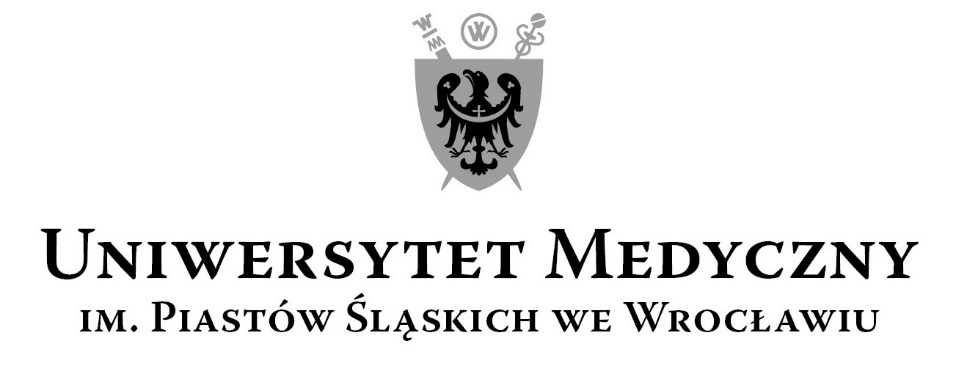 50-367 Wrocław, Wybrzeże L. Pasteura 1Zespół ds. Zamówień Publicznych UMWul. Marcinkowskiego 2-6, 50-368 Wrocławfaks 71 / 784-00-44e-mail: edyta.szyjkowska@umed.wroc.pl50-367 Wrocław, Wybrzeże L. Pasteura 1Zespół ds. Zamówień Publicznych UMWul. Marcinkowskiego 2-6, 50-368 Wrocławfaks 71 / 784-00-44e-mail: edyta.szyjkowska@umed.wroc.plLPKRYTERIAWAGA%Ilośćpkt.Sposób oceny: wzory, uzyskaneinformacje mające wpływ na ocenę1Cena brutto przedmiotu zamówienia6060                  Najniższa cena oferty Ilość pkt.  = ------------------------------ x 60                  Cena oferty badanej   2Termin realizacji jednorazowej dostawy 
(nie dłuższy niż 5 dni roboczych od daty przesłania zamówienia)30301 dzień - 30 pkt.2 – 4 dni - 10 pkt.5 dni - 0 pkt.3Termin wymiany wadliwego przedmiotu zamówienia na wolny od wad 
(nie dłuższy niż 5 dni roboczych od daty jej otrzymania)10101 dzień - 10 pkt.2 - 3 dni - 5 pkt.4 - 5 dni  - 0 pkt.Razem100100Ilość pkt. = Suma pkt. za kryteria 1 – 3LPKRYTERIAWAGA%Ilośćpkt.Sposób oceny: wzory, uzyskaneinformacje mające wpływ na ocenę1Cena brutto przedmiotu zamówienia6060                  Najniższa cena oferty Ilość pkt.  = ------------------------------ x 60                  Cena oferty badanej   2Termin realizacji jednorazowej dostawy 
(nie dłuższy niż 5 dni roboczych od daty przesłania zamówienia)15151 dzień  - 15 pkt.2 dni - 10 pkt.3 - 5 dni - 0 pkt.3.Parametry techniczne długopisu poz. 271010Długopis typu SUPER GRIP lub równoważny, wymienny wkład, tusz olejowy, automatyczny, 
z gumowym uchwytem, bez skuwki, gr. linii pisania 0,27mm(+/-0,03mm), długość linii pisania nie mniej niż 1500m, kolory tuszu: czerwony, niebieski, czarny, zielony – 10 pkt.3.Parametry techniczne długopisu poz. 271010Długopis typu SUPER GRIP lub równoważny, wymienny wkład, tusz olejowy, automatyczny, 
z gumowym uchwytem, bez skuwki, gr. linii pisania 0,27mm(+/-0,03mm), długość linii pisania nie mniej niż 1300m, kolory tuszu: czerwony, niebieski, czarny, zielony – 5 pkt.3.Parametry techniczne długopisu poz. 271010Długopis typu SUPER GRIP lub równoważny, wymienny wkład, tusz olejowy, automatyczny, 
z gumowym uchwytem, bez skuwki, gr. linii pisania 0,27mm(+/-0,03mm), długość linii pisania nie mniej niż 900m, kolory tuszu: czerwony, niebieski, czarny, zielony – 0 pkt.4.Parametry techniczne długopisu poz. 251010Długopis typu Pentel BK 77 z końcówką wykonaną z niklowanego srebra, kulka 
z węglika wolframu, przez co długopis jest praktycznie niezniszczalny, przezroczysta obudowa ułatwia obserwację stopnia zużycia tuszu, długość pisania linii min. 1700m (kolory: czarny, niebieski, czerwony, zielony) lub równoważny ale jakości nie niższej niż Pentel BK77 tj. o podanych wyżej parametrach
 – 10 pkt.4.Parametry techniczne długopisu poz. 251010Długopis typu Pentel BK 77 z igłową końcówką , przezroczysta obudowa ułatwia obserwację stopnia zużycia tuszu, długość pisania linii 
min. 1700m (kolory: czarny, niebieski, czerwony, zielony) lub równoważny, ale jakości nie niższej niż Pentel BK77, tj. o podanych wyżej parametrach – 0 pkt.5.Termin wymiany wadliwego przedmiotu zamówienia na wolny od wad 
(nie dłuższy niż 5 dni roboczych od daty jej otrzymania)551 dzień - 5 pkt.2 - 3 dni - 3 pkt.4 - 5 dni - 0 pkt.Razem100100Ilość pkt. = Suma pkt. za kryteria 1 – 5Wzór formularza ofertowego (A-B)Wzór formularza asortymentowo-cenowego (A-B)Wzór oświadczenia dotyczący przesłanek wykluczenia z postępowania.Wzór oświadczenia dotyczącego przynależności lub braku przynależności do tej samej grupy kapitałowej – nie załączać do oferty 	
Wykonawca przekaże to oświadczenie Zamawiającemu w ciągu 3 dni od publikacji na stronie Zamawiającego informacji z otwarcia ofert.Wzór umowy.Wzór oświadczenia Wykonawcy w zakresie wypełnienia obowiązków informacyjnych przewidzianych w art. 13 lub art. 14 RODOLp.Nazwa przedmiotu zamówieniaWartość netto PLNVAT(podać w %)Wartość brutto PLNkol. 3 + 412345Sukcesywna dostawa papieru kserograficznego dostarczanego
 w okresie 12 miesięcy od dnia podpisania umowy, opisanego 
w zał. nr 2A do Siwz, na potrzeby jednostek Uniwersytetu Medycznego we Wrocławiu *………….………….………….Słownie brutto PLN………………………………………….………………………………………………………………………………………………………….………………………………………………………………………………………………………….………………………………………………………………Termin realizacji jednorazowej dostawy 
(nie dłuższy niż 5 dni roboczych od daty przesłania zamówienia)zadeklarowany przez Wykonawcę ……….. dzień/dni robocze (ych)zadeklarowany przez Wykonawcę ……….. dzień/dni robocze (ych)zadeklarowany przez Wykonawcę ……….. dzień/dni robocze (ych)Termin wymiany wadliwego przedmiotu zamówienia na wolny od wad 
(nie dłuższy niż 5 dni roboczych od daty jej otrzymania)zadeklarowany przez Wykonawcę ……….. dzień/dni robocze (ych)zadeklarowany przez Wykonawcę ……….. dzień/dni robocze (ych)zadeklarowany przez Wykonawcę ……….. dzień/dni robocze (ych)Lp.Nazwa przedmiotu zamówieniaWartość netto PLNVAT(podać w %)Wartość brutto PLNkol. 3 + 412345Sukcesywna dostawa artykułów biurowych dostarczanych w okresie 12 miesięcy od dnia podpisania umowy, opisanych w zał. nr 2B 
do Siwz, na potrzeby jednostek Uniwersytetu Medycznego we Wrocławiu *………….………….………….Słownie brutto PLN………………………………………….………………………………………………………………………………………………………….………………………………………………………………………………………………………….………………………………………………………………Termin realizacji jednorazowej dostawy 
(nie dłuższy niż 5 dni roboczych od daty przesłania zamówienia)zadeklarowany przez Wykonawcę ……….. dzień/dni robocze (ych)zadeklarowany przez Wykonawcę ……….. dzień/dni robocze (ych)zadeklarowany przez Wykonawcę ……….. dzień/dni robocze (ych)Termin wymiany wadliwego przedmiotu zamówienia na wolny od wad 
(nie dłuższy niż 5 dni roboczych od daty jej otrzymania)zadeklarowany przez Wykonawcę ……….. dzień/dni robocze (ych)zadeklarowany przez Wykonawcę ……….. dzień/dni robocze (ych)zadeklarowany przez Wykonawcę ……….. dzień/dni robocze (ych)**Długopis typu SUPER GRIP lub równoważny, wymienny wkład, tusz olejowy, automatyczny, 
z gumowym uchwytem, bez skuwki, gr. linii pisania 0,27mm(+/-0,03mm), długość linii pisania nie mniej niż 900m, kolory tuszu: czerwony, niebieski, czarny, zielony TAK / NIETAK / NIETAK / NIE**Długopis typu SUPER GRIP lub równoważny, wymienny wkład, tusz olejowy, automatyczny, 
z gumowym uchwytem, bez skuwki, gr. linii pisania 0,27mm(+/-0,03mm), długość linii pisania nie mniej niż 1300m, kolory tuszu: czerwony, niebieski, czarny, zielony TAK / NIETAK / NIETAK / NIE**Długopis typu SUPER GRIP lub równoważny, wymienny wkład, tusz olejowy, automatyczny, 
z gumowym uchwytem, bez skuwki, gr. linii pisania 0,27mm(+/-0,03mm), długość linii pisania nie mniej niż 1500m, kolory tuszu: czerwony, niebieski, czarny, zielony TAK / NIETAK / NIETAK / NIE***Długopis typu Pentel BK 77 z igłową końcówką , przezroczysta obudowa ułatwia obserwację stopnia zużycia tuszu, długość pisania linii 1700m (kolory: czarny, niebieski, czerwony, zielony) lub równoważny ale jakości nie niższej niż Pentel BK77 TAK / NIETAK / NIETAK / NIE***Długopis typu Pentel BK 77 z końcówką wykonaną z niklowanego srebra, kulka z węglika wolframu, przez co długopis jest praktycznie niezniszczalny, przezroczysta obudowa ułatwia obserwację stopnia zużycia tuszu, długość pisania linii 1700m (kolory: czarny, niebieski, czerwony, zielony) lub równoważny ale jakości nie niższej niż Pentel BK77 TAK / NIETAK / NIETAK / NIE